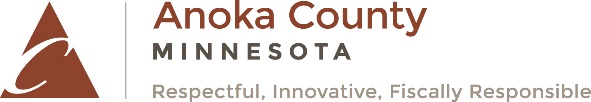 Anoka County Community Corrections – WorkhouseWORK RELEASE ELIGIBILITY FORMThe following information must be provided upon intake to the Workhouse and prior to approval for Work Release status. Work Release privileges allow a maximum of 50 hours per week outside the facility within 6 days unless the Court approves up to 60 hours per week.Last NameLast NameLast NameLast NameLast NameLast NameLast NameFirst NameFirst NameFirst NameFirst NameFirst NameFirst NameFull Middle NameFull Middle NameFull Middle NameFull Middle NameFull Middle NameAre you employed by a temporary job service?Are you employed by a temporary job service?Are you employed by a temporary job service?Are you employed by a temporary job service?Are you employed by a temporary job service?Are you employed by a temporary job service?Are you employed by a temporary job service?Are you employed by a temporary job service?Are you employed by a temporary job service? Yes Yes Yes Yes Yes Yes No No NoAre you self-employed or a subcontractor?Are you self-employed or a subcontractor?Are you self-employed or a subcontractor?Are you self-employed or a subcontractor?Are you self-employed or a subcontractor?Are you self-employed or a subcontractor?Are you self-employed or a subcontractor?Are you self-employed or a subcontractor?Are you self-employed or a subcontractor? Yes	(If yes, must provide
	self-employment criteria 
	information on page 2) Yes	(If yes, must provide
	self-employment criteria 
	information on page 2) Yes	(If yes, must provide
	self-employment criteria 
	information on page 2) Yes	(If yes, must provide
	self-employment criteria 
	information on page 2) Yes	(If yes, must provide
	self-employment criteria 
	information on page 2) Yes	(If yes, must provide
	self-employment criteria 
	information on page 2) No No NoAre you a full-time student?Are you a full-time student?Are you a full-time student?Are you a full-time student?Are you a full-time student?Are you a full-time student?Are you a full-time student?Are you a full-time student?Are you a full-time student? Yes Yes Yes Yes Yes Yes No No NoDoes your job/worksite vary from company business address?Does your job/worksite vary from company business address?Does your job/worksite vary from company business address?Does your job/worksite vary from company business address?Does your job/worksite vary from company business address?Does your job/worksite vary from company business address?Does your job/worksite vary from company business address?Does your job/worksite vary from company business address?Does your job/worksite vary from company business address? Yes Yes Yes Yes Yes Yes No No  N/AEmployer/Company or School Name  (Work/school location may not be more than 50 miles from Workhouse.)Employer/Company or School Name  (Work/school location may not be more than 50 miles from Workhouse.)Employer/Company or School Name  (Work/school location may not be more than 50 miles from Workhouse.)Employer/Company or School Name  (Work/school location may not be more than 50 miles from Workhouse.)Employer/Company or School Name  (Work/school location may not be more than 50 miles from Workhouse.)Employer/Company or School Name  (Work/school location may not be more than 50 miles from Workhouse.)Employer/Company or School Name  (Work/school location may not be more than 50 miles from Workhouse.)Employer/Company or School Name  (Work/school location may not be more than 50 miles from Workhouse.)Employer/Company or School Name  (Work/school location may not be more than 50 miles from Workhouse.)Employer/Company or School Name  (Work/school location may not be more than 50 miles from Workhouse.)Employer/Company or School Name  (Work/school location may not be more than 50 miles from Workhouse.)Employer/Company or School Name  (Work/school location may not be more than 50 miles from Workhouse.)Employer/Company or School Name  (Work/school location may not be more than 50 miles from Workhouse.)Employer/Company or School Name  (Work/school location may not be more than 50 miles from Workhouse.)Employer/Company or School Name  (Work/school location may not be more than 50 miles from Workhouse.)Employer/Company or School Name  (Work/school location may not be more than 50 miles from Workhouse.)Employer/Company or School Name  (Work/school location may not be more than 50 miles from Workhouse.)Employer/Company or School Name  (Work/school location may not be more than 50 miles from Workhouse.)Street AddressStreet AddressStreet AddressStreet AddressStreet AddressStreet AddressCityCityCityCityCityStateStateStateZip CodeZip CodeZip CodeZip CodeCompany Telephone Number & Area CodeCompany Telephone Number & Area CodeCompany Telephone Number & Area CodeCompany Telephone Number & Area CodeCompany Telephone Number & Area CodeCompany Telephone Number & Area CodeSupervisor’s NameSupervisor’s NameSupervisor’s NameSupervisor’s NameSupervisor’s NameSupervisor’s Telephone NumberSupervisor’s Telephone NumberSupervisor’s Telephone NumberSupervisor’s Telephone NumberSupervisor’s Telephone NumberSupervisor’s Telephone NumberSupervisor’s Telephone NumberHow long employed or student?How long employed or student?How long employed or student?How long employed or student?Job title/description, or student of:Job title/description, or student of:Job title/description, or student of:Job title/description, or student of:Job title/description, or student of:Job title/description, or student of:Job title/description, or student of:Job title/description, or student of:Job title/description, or student of:Job title/description, or student of:Job title/description, or student of:Job title/description, or student of:Job title/description, or student of:Job title/description, or student of:Describe work duties:      Describe work duties:      Describe work duties:      Describe work duties:      Describe work duties:      Describe work duties:      Describe work duties:      Describe work duties:      Describe work duties:      Describe work duties:      Describe work duties:      Describe work duties:      Describe work duties:      Describe work duties:      Describe work duties:      Describe work duties:      Describe work duties:      Describe work duties:      Hourly salaryCheck your regular pay day / pay scheduleCheck your regular pay day / pay scheduleCheck your regular pay day / pay scheduleCheck your regular pay day / pay scheduleCheck your regular pay day / pay scheduleCheck your regular pay day / pay scheduleCheck your regular pay day / pay scheduleCheck your regular work/school daysCheck your regular work/school daysCheck your regular work/school daysCheck your regular work/school daysCheck your regular work/school daysCheck your regular work/school daysCheck your regular work/school daysCheck your regular work/school daysWork/school hoursWork/school hours$      Start:      Start:      $      Mon	 Tue	Wed	Thur	 Fri	  Sat	SunMon	 Tue	Wed	Thur	 Fri	  Sat	SunMon	 Tue	Wed	Thur	 Fri	  Sat	SunMon	 Tue	Wed	Thur	 Fri	  Sat	SunMon	 Tue	Wed	Thur	 Fri	  Sat	SunMon	 Tue	Wed	Thur	 Fri	  Sat	SunMon	 Tue	Wed	Thur	 Fri	  Sat	SunMon	Tue	Wed	Thur	 Fri	Sat	Sun Mon	Tue	Wed	Thur	 Fri	Sat	Sun Mon	Tue	Wed	Thur	 Fri	Sat	Sun Mon	Tue	Wed	Thur	 Fri	Sat	Sun Mon	Tue	Wed	Thur	 Fri	Sat	Sun Mon	Tue	Wed	Thur	 Fri	Sat	Sun Mon	Tue	Wed	Thur	 Fri	Sat	Sun Mon	Tue	Wed	Thur	 Fri	Sat	Sun End:      End:      $      	Weekly	Bi-weekly	Monthly	Weekly	Bi-weekly	Monthly	Weekly	Bi-weekly	Monthly	Weekly	Bi-weekly	Monthly	Weekly	Bi-weekly	Monthly	Weekly	Bi-weekly	Monthly	Weekly	Bi-weekly	MonthlyIf your schedule varies, you must provide a weekly schedule prior to leaving the facility.If your schedule varies, you must provide a weekly schedule prior to leaving the facility.If your schedule varies, you must provide a weekly schedule prior to leaving the facility.If your schedule varies, you must provide a weekly schedule prior to leaving the facility.If your schedule varies, you must provide a weekly schedule prior to leaving the facility.If your schedule varies, you must provide a weekly schedule prior to leaving the facility.If your schedule varies, you must provide a weekly schedule prior to leaving the facility.If your schedule varies, you must provide a weekly schedule prior to leaving the facility.If your schedule varies, you must provide a weekly schedule prior to leaving the facility.If your schedule varies, you must provide a weekly schedule prior to leaving the facility.Employer/Company or School Name  (Work/school location may not be more than 50 miles from Workhouse.)Employer/Company or School Name  (Work/school location may not be more than 50 miles from Workhouse.)Employer/Company or School Name  (Work/school location may not be more than 50 miles from Workhouse.)Employer/Company or School Name  (Work/school location may not be more than 50 miles from Workhouse.)Employer/Company or School Name  (Work/school location may not be more than 50 miles from Workhouse.)Employer/Company or School Name  (Work/school location may not be more than 50 miles from Workhouse.)Employer/Company or School Name  (Work/school location may not be more than 50 miles from Workhouse.)Employer/Company or School Name  (Work/school location may not be more than 50 miles from Workhouse.)Employer/Company or School Name  (Work/school location may not be more than 50 miles from Workhouse.)Employer/Company or School Name  (Work/school location may not be more than 50 miles from Workhouse.)Employer/Company or School Name  (Work/school location may not be more than 50 miles from Workhouse.)Employer/Company or School Name  (Work/school location may not be more than 50 miles from Workhouse.)Employer/Company or School Name  (Work/school location may not be more than 50 miles from Workhouse.)Employer/Company or School Name  (Work/school location may not be more than 50 miles from Workhouse.)Employer/Company or School Name  (Work/school location may not be more than 50 miles from Workhouse.)Employer/Company or School Name  (Work/school location may not be more than 50 miles from Workhouse.)Employer/Company or School Name  (Work/school location may not be more than 50 miles from Workhouse.)Employer/Company or School Name  (Work/school location may not be more than 50 miles from Workhouse.)Street AddressStreet AddressStreet AddressStreet AddressStreet AddressStreet AddressCityCityCityCityCityStateStateStateZip CodeZip CodeZip CodeZip CodeCompany Telephone Number & Area CodeCompany Telephone Number & Area CodeCompany Telephone Number & Area CodeCompany Telephone Number & Area CodeCompany Telephone Number & Area CodeCompany Telephone Number & Area CodeSupervisor’s NameSupervisor’s NameSupervisor’s NameSupervisor’s NameSupervisor’s NameSupervisor’s Telephone NumberSupervisor’s Telephone NumberSupervisor’s Telephone NumberSupervisor’s Telephone NumberSupervisor’s Telephone NumberSupervisor’s Telephone NumberSupervisor’s Telephone NumberHow long employed or student?How long employed or student?How long employed or student?How long employed or student?Job title/description, or student of:Job title/description, or student of:Job title/description, or student of:Job title/description, or student of:Job title/description, or student of:Job title/description, or student of:Job title/description, or student of:Job title/description, or student of:Job title/description, or student of:Job title/description, or student of:Job title/description, or student of:Job title/description, or student of:Job title/description, or student of:Job title/description, or student of:Describe work duties:      Describe work duties:      Describe work duties:      Describe work duties:      Describe work duties:      Describe work duties:      Describe work duties:      Describe work duties:      Describe work duties:      Describe work duties:      Describe work duties:      Describe work duties:      Describe work duties:      Describe work duties:      Describe work duties:      Describe work duties:      Describe work duties:      Describe work duties:      Hourly salaryCheck your regular pay day / pay scheduleCheck your regular pay day / pay scheduleCheck your regular pay day / pay scheduleCheck your regular pay day / pay scheduleCheck your regular pay day / pay scheduleCheck your regular pay day / pay scheduleCheck your regular pay day / pay scheduleCheck your regular work/school daysCheck your regular work/school daysCheck your regular work/school daysCheck your regular work/school daysCheck your regular work/school daysCheck your regular work/school daysCheck your regular work/school daysCheck your regular work/school daysWork/school hoursWork/school hours$      Start:      Start:      $      Mon	 Tue	Wed	Thur	 Fri	  Sat	SunMon	 Tue	Wed	Thur	 Fri	  Sat	SunMon	 Tue	Wed	Thur	 Fri	  Sat	SunMon	 Tue	Wed	Thur	 Fri	  Sat	SunMon	 Tue	Wed	Thur	 Fri	  Sat	SunMon	 Tue	Wed	Thur	 Fri	  Sat	SunMon	 Tue	Wed	Thur	 Fri	  Sat	SunMon	Tue	Wed	Thur	 Fri	Sat	Sun Mon	Tue	Wed	Thur	 Fri	Sat	Sun Mon	Tue	Wed	Thur	 Fri	Sat	Sun Mon	Tue	Wed	Thur	 Fri	Sat	Sun Mon	Tue	Wed	Thur	 Fri	Sat	Sun Mon	Tue	Wed	Thur	 Fri	Sat	Sun Mon	Tue	Wed	Thur	 Fri	Sat	Sun Mon	Tue	Wed	Thur	 Fri	Sat	Sun End:      End:      $      	Weekly	Bi-weekly	Monthly	Weekly	Bi-weekly	Monthly	Weekly	Bi-weekly	Monthly	Weekly	Bi-weekly	Monthly	Weekly	Bi-weekly	Monthly	Weekly	Bi-weekly	Monthly	Weekly	Bi-weekly	MonthlyIf your schedule varies, you must provide a weekly schedule prior to leaving the facility.If your schedule varies, you must provide a weekly schedule prior to leaving the facility.If your schedule varies, you must provide a weekly schedule prior to leaving the facility.If your schedule varies, you must provide a weekly schedule prior to leaving the facility.If your schedule varies, you must provide a weekly schedule prior to leaving the facility.If your schedule varies, you must provide a weekly schedule prior to leaving the facility.If your schedule varies, you must provide a weekly schedule prior to leaving the facility.If your schedule varies, you must provide a weekly schedule prior to leaving the facility.If your schedule varies, you must provide a weekly schedule prior to leaving the facility.If your schedule varies, you must provide a weekly schedule prior to leaving the facility.Required Employment Documentation upon intake to the Workhouse (Check all documents provided.)Required Employment Documentation upon intake to the Workhouse (Check all documents provided.)Required Employment Documentation upon intake to the Workhouse (Check all documents provided.)Required Employment Documentation upon intake to the Workhouse (Check all documents provided.)Required Employment Documentation upon intake to the Workhouse (Check all documents provided.)Required Employment Documentation upon intake to the Workhouse (Check all documents provided.)Required Employment Documentation upon intake to the Workhouse (Check all documents provided.)Required Employment Documentation upon intake to the Workhouse (Check all documents provided.)Required Employment Documentation upon intake to the Workhouse (Check all documents provided.)Required Employment Documentation upon intake to the Workhouse (Check all documents provided.)Required Employment Documentation upon intake to the Workhouse (Check all documents provided.)Required Employment Documentation upon intake to the Workhouse (Check all documents provided.)Required Employment Documentation upon intake to the Workhouse (Check all documents provided.)Required Employment Documentation upon intake to the Workhouse (Check all documents provided.)Required Employment Documentation upon intake to the Workhouse (Check all documents provided.)Required Employment Documentation upon intake to the Workhouse (Check all documents provided.)Required Employment Documentation upon intake to the Workhouse (Check all documents provided.)Required Employment Documentation upon intake to the Workhouse (Check all documents provided.)  Paycheck stubs from the previous two pay periods,  – AND –   Paycheck stubs from the previous two pay periods,  – AND –   Paycheck stubs from the previous two pay periods,  – AND –   Paycheck stubs from the previous two pay periods,  – AND –   Paycheck stubs from the previous two pay periods,  – AND –   Paycheck stubs from the previous two pay periods,  – AND –   Paycheck stubs from the previous two pay periods,  – AND –   Paycheck stubs from the previous two pay periods,  – AND –   Paycheck stubs from the previous two pay periods,  – AND –   Paycheck stubs from the previous two pay periods,  – AND –   Paycheck stubs from the previous two pay periods,  – AND –   Paycheck stubs from the previous two pay periods,  – AND –   Paycheck stubs from the previous two pay periods,  – AND –   Paycheck stubs from the previous two pay periods,  – AND –   Paycheck stubs from the previous two pay periods,  – AND –   Paycheck stubs from the previous two pay periods,  – AND –   Paycheck stubs from the previous two pay periods,  – AND –   Paycheck stubs from the previous two pay periods,  – AND – 	A letter from your employer on company letterhead indicating you are currently employed, your position or duties,
 	current work schedule, and location(s).	A letter from your employer on company letterhead indicating you are currently employed, your position or duties,
 	current work schedule, and location(s).	A letter from your employer on company letterhead indicating you are currently employed, your position or duties,
 	current work schedule, and location(s).	A letter from your employer on company letterhead indicating you are currently employed, your position or duties,
 	current work schedule, and location(s).	A letter from your employer on company letterhead indicating you are currently employed, your position or duties,
 	current work schedule, and location(s).	A letter from your employer on company letterhead indicating you are currently employed, your position or duties,
 	current work schedule, and location(s).	A letter from your employer on company letterhead indicating you are currently employed, your position or duties,
 	current work schedule, and location(s).	A letter from your employer on company letterhead indicating you are currently employed, your position or duties,
 	current work schedule, and location(s).	A letter from your employer on company letterhead indicating you are currently employed, your position or duties,
 	current work schedule, and location(s).	A letter from your employer on company letterhead indicating you are currently employed, your position or duties,
 	current work schedule, and location(s).	A letter from your employer on company letterhead indicating you are currently employed, your position or duties,
 	current work schedule, and location(s).	A letter from your employer on company letterhead indicating you are currently employed, your position or duties,
 	current work schedule, and location(s).	A letter from your employer on company letterhead indicating you are currently employed, your position or duties,
 	current work schedule, and location(s).	A letter from your employer on company letterhead indicating you are currently employed, your position or duties,
 	current work schedule, and location(s).	A letter from your employer on company letterhead indicating you are currently employed, your position or duties,
 	current work schedule, and location(s).	A letter from your employer on company letterhead indicating you are currently employed, your position or duties,
 	current work schedule, and location(s).	A letter from your employer on company letterhead indicating you are currently employed, your position or duties,
 	current work schedule, and location(s).	A letter from your employer on company letterhead indicating you are currently employed, your position or duties,
 	current work schedule, and location(s).Required Self-Employment Documentation (Check all documents provided.)Required Self-Employment Documentation (Check all documents provided.)Required Self-Employment Documentation (Check all documents provided.)Required Self-Employment Documentation (Check all documents provided.)Required Self-Employment Documentation (Check all documents provided.)Required Self-Employment Documentation (Check all documents provided.)Required Self-Employment Documentation (Check all documents provided.)Required Self-Employment Documentation (Check all documents provided.)Required Self-Employment Documentation (Check all documents provided.)Required Self-Employment Documentation (Check all documents provided.)Required Self-Employment Documentation (Check all documents provided.)Required Self-Employment Documentation (Check all documents provided.)Required Self-Employment Documentation (Check all documents provided.)Required Self-Employment Documentation (Check all documents provided.)Required Self-Employment Documentation (Check all documents provided.)Required Self-Employment Documentation (Check all documents provided.)Required Self-Employment Documentation (Check all documents provided.)Required Self-Employment Documentation (Check all documents provided.)If self-employed, you must provide at least 3 of the following documents:If self-employed, you must provide at least 3 of the following documents:If self-employed, you must provide at least 3 of the following documents:If self-employed, you must provide at least 3 of the following documents:If self-employed, you must provide at least 3 of the following documents:If self-employed, you must provide at least 3 of the following documents:If self-employed, you must provide at least 3 of the following documents:If self-employed, you must provide at least 3 of the following documents:If self-employed, you must provide at least 3 of the following documents:If self-employed, you must provide at least 3 of the following documents:If self-employed, you must provide at least 3 of the following documents:If self-employed, you must provide at least 3 of the following documents:If self-employed, you must provide at least 3 of the following documents:If self-employed, you must provide at least 3 of the following documents:If self-employed, you must provide at least 3 of the following documents:If self-employed, you must provide at least 3 of the following documents:If self-employed, you must provide at least 3 of the following documents:If self-employed, you must provide at least 3 of the following documents: Copy of Federal 1040 tax return from the previous tax year Copy of Federal 1040 tax return from the previous tax year Copy of Federal 1040 tax return from the previous tax year Copy of Federal 1040 tax return from the previous tax year Copy of Federal 1040 tax return from the previous tax year Copy of Federal 1040 tax return from the previous tax year Copy of Federal 1040 tax return from the previous tax year Copy of Federal 1040 tax return from the previous tax year Copy of Federal 1040 tax return from the previous tax year Copy of Federal 1040 tax return from the previous tax year Copy of Federal 1040 tax return from the previous tax year Copy of Federal 1040 tax return from the previous tax year Copy of Federal 1040 tax return from the previous tax year Copy of Federal 1040 tax return from the previous tax year Copy of Federal 1040 tax return from the previous tax year Copy of Federal 1040 tax return from the previous tax year Copy of Federal 1040 tax return from the previous tax year Copy of Federal 1040 tax return from the previous tax year Copy of 1099 tax forms from the previous tax year Copy of 1099 tax forms from the previous tax year Copy of 1099 tax forms from the previous tax year Copy of 1099 tax forms from the previous tax year Copy of 1099 tax forms from the previous tax year Copy of 1099 tax forms from the previous tax year Copy of 1099 tax forms from the previous tax year Copy of 1099 tax forms from the previous tax year Copy of 1099 tax forms from the previous tax year Copy of 1099 tax forms from the previous tax year Copy of 1099 tax forms from the previous tax year Copy of 1099 tax forms from the previous tax year Copy of 1099 tax forms from the previous tax year Copy of 1099 tax forms from the previous tax year Copy of 1099 tax forms from the previous tax year Copy of 1099 tax forms from the previous tax year Copy of 1099 tax forms from the previous tax year Copy of 1099 tax forms from the previous tax year Proof of liability insurance and/or worker’s comp insurance (if applicable) Proof of liability insurance and/or worker’s comp insurance (if applicable) Proof of liability insurance and/or worker’s comp insurance (if applicable) Proof of liability insurance and/or worker’s comp insurance (if applicable) Proof of liability insurance and/or worker’s comp insurance (if applicable) Proof of liability insurance and/or worker’s comp insurance (if applicable) Proof of liability insurance and/or worker’s comp insurance (if applicable) Proof of liability insurance and/or worker’s comp insurance (if applicable) Proof of liability insurance and/or worker’s comp insurance (if applicable) Proof of liability insurance and/or worker’s comp insurance (if applicable) Proof of liability insurance and/or worker’s comp insurance (if applicable) Proof of liability insurance and/or worker’s comp insurance (if applicable) Proof of liability insurance and/or worker’s comp insurance (if applicable) Proof of liability insurance and/or worker’s comp insurance (if applicable) Proof of liability insurance and/or worker’s comp insurance (if applicable) Proof of liability insurance and/or worker’s comp insurance (if applicable) Proof of liability insurance and/or worker’s comp insurance (if applicable) Proof of liability insurance and/or worker’s comp insurance (if applicable) Written signed job contracts or work orders for each and every job Written signed job contracts or work orders for each and every job Written signed job contracts or work orders for each and every job Written signed job contracts or work orders for each and every job Written signed job contracts or work orders for each and every job Written signed job contracts or work orders for each and every job Written signed job contracts or work orders for each and every job Written signed job contracts or work orders for each and every job Written signed job contracts or work orders for each and every job Written signed job contracts or work orders for each and every job Written signed job contracts or work orders for each and every job Written signed job contracts or work orders for each and every job Written signed job contracts or work orders for each and every job Written signed job contracts or work orders for each and every job Written signed job contracts or work orders for each and every job Written signed job contracts or work orders for each and every job Written signed job contracts or work orders for each and every job Written signed job contracts or work orders for each and every job Copies of required professional licenses for business Copies of required professional licenses for business Copies of required professional licenses for business Copies of required professional licenses for business Copies of required professional licenses for business Copies of required professional licenses for business Copies of required professional licenses for business Copies of required professional licenses for business Copies of required professional licenses for business Copies of required professional licenses for business Copies of required professional licenses for business Copies of required professional licenses for business Copies of required professional licenses for business Copies of required professional licenses for business Copies of required professional licenses for business Copies of required professional licenses for business Copies of required professional licenses for business Copies of required professional licenses for business Copies of current bank statements or business checks demonstrating business income Copies of current bank statements or business checks demonstrating business income Copies of current bank statements or business checks demonstrating business income Copies of current bank statements or business checks demonstrating business income Copies of current bank statements or business checks demonstrating business income Copies of current bank statements or business checks demonstrating business income Copies of current bank statements or business checks demonstrating business income Copies of current bank statements or business checks demonstrating business income Copies of current bank statements or business checks demonstrating business income Copies of current bank statements or business checks demonstrating business income Copies of current bank statements or business checks demonstrating business income Copies of current bank statements or business checks demonstrating business income Copies of current bank statements or business checks demonstrating business income Copies of current bank statements or business checks demonstrating business income Copies of current bank statements or business checks demonstrating business income Copies of current bank statements or business checks demonstrating business income Copies of current bank statements or business checks demonstrating business income Copies of current bank statements or business checks demonstrating business incomeTransportation to/from work or school.A drivers’ license check will be completed to verify if the drivers’ license is active, prior to being approved to drive.Transportation to/from work or school.A drivers’ license check will be completed to verify if the drivers’ license is active, prior to being approved to drive.Transportation to/from work or school.A drivers’ license check will be completed to verify if the drivers’ license is active, prior to being approved to drive.Transportation to/from work or school.A drivers’ license check will be completed to verify if the drivers’ license is active, prior to being approved to drive.Transportation to/from work or school.A drivers’ license check will be completed to verify if the drivers’ license is active, prior to being approved to drive.Transportation to/from work or school.A drivers’ license check will be completed to verify if the drivers’ license is active, prior to being approved to drive.Transportation to/from work or school.A drivers’ license check will be completed to verify if the drivers’ license is active, prior to being approved to drive.Transportation to/from work or school.A drivers’ license check will be completed to verify if the drivers’ license is active, prior to being approved to drive.Transportation to/from work or school.A drivers’ license check will be completed to verify if the drivers’ license is active, prior to being approved to drive.Transportation to/from work or school.A drivers’ license check will be completed to verify if the drivers’ license is active, prior to being approved to drive.Transportation to/from work or school.A drivers’ license check will be completed to verify if the drivers’ license is active, prior to being approved to drive.Transportation to/from work or school.A drivers’ license check will be completed to verify if the drivers’ license is active, prior to being approved to drive.Transportation to/from work or school.A drivers’ license check will be completed to verify if the drivers’ license is active, prior to being approved to drive.Transportation to/from work or school.A drivers’ license check will be completed to verify if the drivers’ license is active, prior to being approved to drive.Transportation to/from work or school.A drivers’ license check will be completed to verify if the drivers’ license is active, prior to being approved to drive.Transportation to/from work or school.A drivers’ license check will be completed to verify if the drivers’ license is active, prior to being approved to drive.Transportation to/from work or school.A drivers’ license check will be completed to verify if the drivers’ license is active, prior to being approved to drive.Transportation to/from work or school.A drivers’ license check will be completed to verify if the drivers’ license is active, prior to being approved to drive.Method of transportation to/from work or school:Method of transportation to/from work or school:Method of transportation to/from work or school:Method of transportation to/from work or school:Method of transportation to/from work or school:Method of transportation to/from work or school:Method of transportation to/from work or school:Method of transportation to/from work or school:Method of transportation to/from work or school:Method of transportation to/from work or school:Method of transportation to/from work or school:Method of transportation to/from work or school:Method of transportation to/from work or school:Method of transportation to/from work or school:Method of transportation to/from work or school:Method of transportation to/from work or school:Method of transportation to/from work or school:Method of transportation to/from work or school: Using my own vehicle Public transportation (bus/train) Using my own vehicle Public transportation (bus/train) Using my own vehicle Public transportation (bus/train) Using my own vehicle Public transportation (bus/train) Using my own vehicle Public transportation (bus/train) Using my own vehicle Public transportation (bus/train) Getting rides from:       Other:       Getting rides from:       Other:       Getting rides from:       Other:       Getting rides from:       Other:       Getting rides from:       Other:       Getting rides from:       Other:      Vehicle description:      Vehicle description:      Vehicle description:      Vehicle description:      Vehicle description:      Vehicle description:      Travel time required directly to/from work or school site:      Travel time required directly to/from work or school site:      Travel time required directly to/from work or school site:      Travel time required directly to/from work or school site:      Travel time required directly to/from work or school site:      Travel time required directly to/from work or school site:      Travel time required directly to/from work or school site:      Travel time required directly to/from work or school site:      Travel time required directly to/from work or school site:      Travel time required directly to/from work or school site:      Travel time required directly to/from work or school site:      Travel time required directly to/from work or school site:      Travel time required directly to/from work or school site:      Travel time required directly to/from work or school site:      Travel time required directly to/from work or school site:      Travel time required directly to/from work or school site:      Travel time required directly to/from work or school site:      Travel time required directly to/from work or school site:      Vehicle Information:   You must provide a current and valid drivers’ license issued by your state of legal residence. Vehicle Information:   You must provide a current and valid drivers’ license issued by your state of legal residence. Vehicle Information:   You must provide a current and valid drivers’ license issued by your state of legal residence. Vehicle Information:   You must provide a current and valid drivers’ license issued by your state of legal residence. Vehicle Information:   You must provide a current and valid drivers’ license issued by your state of legal residence. Vehicle Information:   You must provide a current and valid drivers’ license issued by your state of legal residence. Vehicle Information:   You must provide a current and valid drivers’ license issued by your state of legal residence. Vehicle Information:   You must provide a current and valid drivers’ license issued by your state of legal residence. Vehicle Information:   You must provide a current and valid drivers’ license issued by your state of legal residence. Vehicle Information:   You must provide a current and valid drivers’ license issued by your state of legal residence. Vehicle Information:   You must provide a current and valid drivers’ license issued by your state of legal residence. Vehicle Information:   You must provide a current and valid drivers’ license issued by your state of legal residence. Vehicle Information:   You must provide a current and valid drivers’ license issued by your state of legal residence. Vehicle Information:   You must provide a current and valid drivers’ license issued by your state of legal residence. Vehicle Information:   You must provide a current and valid drivers’ license issued by your state of legal residence. Vehicle Information:   You must provide a current and valid drivers’ license issued by your state of legal residence. Vehicle Information:   You must provide a current and valid drivers’ license issued by your state of legal residence. Vehicle Information:   You must provide a current and valid drivers’ license issued by your state of legal residence. StateStateDrivers’ License NumberDrivers’ License NumberDrivers’ License NumberDrivers’ License NumberDrivers’ License NumberDrivers’ License NumberDrivers’ License NumberDrivers’ License NumberDrivers’ License NumberDrivers’ License NumberDrivers’ License NumberDrivers’ License NumberDrivers’ License NumberDrivers’ License NumberDrivers’ License NumberDrivers’ License NumberVehicle Registration and Insurance must be current. A copy of current insurance is required.If the vehicle is not registered in your name, a letter from the owner authorizing you to use their vehicle is required.Vehicle Registration and Insurance must be current. A copy of current insurance is required.If the vehicle is not registered in your name, a letter from the owner authorizing you to use their vehicle is required.Vehicle Registration and Insurance must be current. A copy of current insurance is required.If the vehicle is not registered in your name, a letter from the owner authorizing you to use their vehicle is required.Vehicle Registration and Insurance must be current. A copy of current insurance is required.If the vehicle is not registered in your name, a letter from the owner authorizing you to use their vehicle is required.Vehicle Registration and Insurance must be current. A copy of current insurance is required.If the vehicle is not registered in your name, a letter from the owner authorizing you to use their vehicle is required.Vehicle Registration and Insurance must be current. A copy of current insurance is required.If the vehicle is not registered in your name, a letter from the owner authorizing you to use their vehicle is required.Vehicle Registration and Insurance must be current. A copy of current insurance is required.If the vehicle is not registered in your name, a letter from the owner authorizing you to use their vehicle is required.Vehicle Registration and Insurance must be current. A copy of current insurance is required.If the vehicle is not registered in your name, a letter from the owner authorizing you to use their vehicle is required.Vehicle Registration and Insurance must be current. A copy of current insurance is required.If the vehicle is not registered in your name, a letter from the owner authorizing you to use their vehicle is required.Vehicle Registration and Insurance must be current. A copy of current insurance is required.If the vehicle is not registered in your name, a letter from the owner authorizing you to use their vehicle is required.Vehicle Registration and Insurance must be current. A copy of current insurance is required.If the vehicle is not registered in your name, a letter from the owner authorizing you to use their vehicle is required.Vehicle Registration and Insurance must be current. A copy of current insurance is required.If the vehicle is not registered in your name, a letter from the owner authorizing you to use their vehicle is required.Vehicle Registration and Insurance must be current. A copy of current insurance is required.If the vehicle is not registered in your name, a letter from the owner authorizing you to use their vehicle is required.Vehicle Registration and Insurance must be current. A copy of current insurance is required.If the vehicle is not registered in your name, a letter from the owner authorizing you to use their vehicle is required.Vehicle Registration and Insurance must be current. A copy of current insurance is required.If the vehicle is not registered in your name, a letter from the owner authorizing you to use their vehicle is required.Vehicle Registration and Insurance must be current. A copy of current insurance is required.If the vehicle is not registered in your name, a letter from the owner authorizing you to use their vehicle is required.Vehicle Registration and Insurance must be current. A copy of current insurance is required.If the vehicle is not registered in your name, a letter from the owner authorizing you to use their vehicle is required.Vehicle Registration and Insurance must be current. A copy of current insurance is required.If the vehicle is not registered in your name, a letter from the owner authorizing you to use their vehicle is required.Registered in (state)Registered in (state)Registered in (state)License Plate NumberLicense Plate NumberLicense Plate NumberLicense Plate NumberLicense Plate NumberLicense Plate NumberLicense Plate NumberLicense Plate NumberLicense Plate NumberValid through what month?Valid through what month?Valid through what month?Valid through what month?Valid through what month?Valid through what month?Vehicle Make / Model / ColorVehicle Make / Model / ColorVehicle Make / Model / ColorVehicle Make / Model / ColorVehicle Make / Model / ColorVehicle Make / Model / ColorVehicle Make / Model / ColorVehicle Make / Model / ColorVehicle Make / Model / ColorVehicle Make / Model / ColorVehicle Make / Model / ColorVehicle Make / Model / ColorVehicle Make / Model / ColorVehicle Make / Model / ColorVehicle Make / Model / ColorVehicle Make / Model / ColorVehicle Make / Model / ColorVehicle Make / Model / ColorPublic Transportation (bus/train):  Provide detailed route to and from site (times, route/bus numbers, locations).Public Transportation (bus/train):  Provide detailed route to and from site (times, route/bus numbers, locations).Public Transportation (bus/train):  Provide detailed route to and from site (times, route/bus numbers, locations).Public Transportation (bus/train):  Provide detailed route to and from site (times, route/bus numbers, locations).Public Transportation (bus/train):  Provide detailed route to and from site (times, route/bus numbers, locations).Public Transportation (bus/train):  Provide detailed route to and from site (times, route/bus numbers, locations).Public Transportation (bus/train):  Provide detailed route to and from site (times, route/bus numbers, locations).Public Transportation (bus/train):  Provide detailed route to and from site (times, route/bus numbers, locations).Public Transportation (bus/train):  Provide detailed route to and from site (times, route/bus numbers, locations).Public Transportation (bus/train):  Provide detailed route to and from site (times, route/bus numbers, locations).Public Transportation (bus/train):  Provide detailed route to and from site (times, route/bus numbers, locations).Public Transportation (bus/train):  Provide detailed route to and from site (times, route/bus numbers, locations).Public Transportation (bus/train):  Provide detailed route to and from site (times, route/bus numbers, locations).Public Transportation (bus/train):  Provide detailed route to and from site (times, route/bus numbers, locations).Public Transportation (bus/train):  Provide detailed route to and from site (times, route/bus numbers, locations).Public Transportation (bus/train):  Provide detailed route to and from site (times, route/bus numbers, locations).Public Transportation (bus/train):  Provide detailed route to and from site (times, route/bus numbers, locations).Public Transportation (bus/train):  Provide detailed route to and from site (times, route/bus numbers, locations).Health Insurance:  Work Release status inmates are responsible for their own medical care.Note: Medical Assistance and other government subsidized health benefits may be suspended during your incarceration.Health Insurance:  Work Release status inmates are responsible for their own medical care.Note: Medical Assistance and other government subsidized health benefits may be suspended during your incarceration.Health Insurance:  Work Release status inmates are responsible for their own medical care.Note: Medical Assistance and other government subsidized health benefits may be suspended during your incarceration.Health Insurance:  Work Release status inmates are responsible for their own medical care.Note: Medical Assistance and other government subsidized health benefits may be suspended during your incarceration.Health Insurance:  Work Release status inmates are responsible for their own medical care.Note: Medical Assistance and other government subsidized health benefits may be suspended during your incarceration.Health Insurance:  Work Release status inmates are responsible for their own medical care.Note: Medical Assistance and other government subsidized health benefits may be suspended during your incarceration.Health Insurance:  Work Release status inmates are responsible for their own medical care.Note: Medical Assistance and other government subsidized health benefits may be suspended during your incarceration.Health Insurance:  Work Release status inmates are responsible for their own medical care.Note: Medical Assistance and other government subsidized health benefits may be suspended during your incarceration.Health Insurance:  Work Release status inmates are responsible for their own medical care.Note: Medical Assistance and other government subsidized health benefits may be suspended during your incarceration.Health Insurance:  Work Release status inmates are responsible for their own medical care.Note: Medical Assistance and other government subsidized health benefits may be suspended during your incarceration.Health Insurance:  Work Release status inmates are responsible for their own medical care.Note: Medical Assistance and other government subsidized health benefits may be suspended during your incarceration.Health Insurance:  Work Release status inmates are responsible for their own medical care.Note: Medical Assistance and other government subsidized health benefits may be suspended during your incarceration.Health Insurance:  Work Release status inmates are responsible for their own medical care.Note: Medical Assistance and other government subsidized health benefits may be suspended during your incarceration.Health Insurance:  Work Release status inmates are responsible for their own medical care.Note: Medical Assistance and other government subsidized health benefits may be suspended during your incarceration.Health Insurance:  Work Release status inmates are responsible for their own medical care.Note: Medical Assistance and other government subsidized health benefits may be suspended during your incarceration.Health Insurance:  Work Release status inmates are responsible for their own medical care.Note: Medical Assistance and other government subsidized health benefits may be suspended during your incarceration.Health Insurance:  Work Release status inmates are responsible for their own medical care.Note: Medical Assistance and other government subsidized health benefits may be suspended during your incarceration.Health Insurance:  Work Release status inmates are responsible for their own medical care.Note: Medical Assistance and other government subsidized health benefits may be suspended during your incarceration.Do you have Health Insurance?Do you have Health Insurance?Do you have Health Insurance?Do you have Health Insurance?Do you have Health Insurance? Yes Yes No No No Veterans (VA) benefits Veterans (VA) benefits Veterans (VA) benefits Veterans (VA) benefits Veterans (VA) benefits Medical Assistance Medical Assistance Medical AssistanceName of health insurance provider:      Name of health insurance provider:      Name of health insurance provider:      Name of health insurance provider:      Name of health insurance provider:      Name of health insurance provider:      Name of health insurance provider:      Name of health insurance provider:      Name of health insurance provider:      Name of health insurance provider:      Name of health insurance provider:      Name of health insurance provider:      Name of health insurance provider:      Name of health insurance provider:      Name of health insurance provider:      Name of health insurance provider:      Name of health insurance provider:      Name of health insurance provider:      FOR INTERNAL USE ONLYFOR INTERNAL USE ONLYFOR INTERNAL USE ONLYFOR INTERNAL USE ONLYFOR INTERNAL USE ONLYFOR INTERNAL USE ONLYFOR INTERNAL USE ONLYFOR INTERNAL USE ONLYFOR INTERNAL USE ONLYFOR INTERNAL USE ONLYFOR INTERNAL USE ONLYFOR INTERNAL USE ONLYFOR INTERNAL USE ONLYFOR INTERNAL USE ONLYFOR INTERNAL USE ONLYFOR INTERNAL USE ONLYFOR INTERNAL USE ONLYFOR INTERNAL USE ONLYWork Release status:    Approved          Denied		Start Date:      Work Release status:    Approved          Denied		Start Date:      Work Release status:    Approved          Denied		Start Date:      Work Release status:    Approved          Denied		Start Date:      Work Release status:    Approved          Denied		Start Date:      Work Release status:    Approved          Denied		Start Date:      Work Release status:    Approved          Denied		Start Date:      Work Release status:    Approved          Denied		Start Date:      Work Release status:    Approved          Denied		Start Date:      Work Release status:    Approved          Denied		Start Date:      Work Release status:    Approved          Denied		Start Date:      Work Release status:    Approved          Denied		Start Date:      Work Release status:    Approved          Denied		Start Date:      Work Release status:    Approved          Denied		Start Date:      Work Release status:    Approved          Denied		Start Date:      Work Release status:    Approved          Denied		Start Date:      Work Release status:    Approved          Denied		Start Date:      Work Release status:    Approved          Denied		Start Date:      Notes:      Notes:      Notes:      Notes:      Notes:      Notes:      Notes:      Notes:      Notes:      Notes:      Notes:      Notes:      Notes:      Notes:      Notes:      Notes:      Notes:      Notes:      Staff signature: 									Date: Staff signature: 									Date: Staff signature: 									Date: Staff signature: 									Date: Staff signature: 									Date: Staff signature: 									Date: Staff signature: 									Date: Staff signature: 									Date: Staff signature: 									Date: Staff signature: 									Date: Staff signature: 									Date: Staff signature: 									Date: Staff signature: 									Date: Staff signature: 									Date: Staff signature: 									Date: Staff signature: 									Date: Staff signature: 									Date: Staff signature: 									Date: 